МУНИЦИПАЛЬНОЕ ОБРАЗОВАНИЕ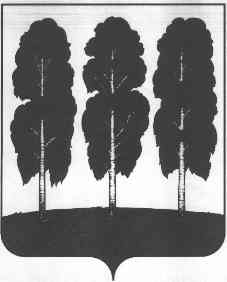 БЕРЕЗОВСКИЙ РАЙОНХанты-Мансийский автономный округ – ЮграАДМИНИСТРАЦИЯ БЕРЕЗОВСКОГО РАЙОНАКОМИТЕТ ПО ФИНАНСАМ ______________________________________________________________________628140, ул. Астраханцева, 54, пгт. Березово,							тел/факс 8(34674)-2-19-68Ханты-Мансийский автономный округ – Югра								2-17-52Тюменская область											2-24-44										             E-mail: komfin@berezovo.ru______________________________________________________________________ПРИКАЗ  “ 14 ” марта 2016г.                                                                               №  13«Об утверждении перечня кодов подвидов доходов по видам доходов бюджета Березовского района, бюджетов сельских поселений Березовского района»            В соответствии с пунктом 9 статьи 20 Бюджетного кодекса Российской Федерации от 31 июля 1998 года № 145-ФЗ п р и к а з ы в а ю:В целях упорядочения платежей, поступающих в доход бюджета Березовского района, в доход бюджетов сельских поселений Березовского района, утвердить перечень кодов подвидов доходов по видам доходов, главными администраторами которых являются органы местного самоуправления и (или) находящиеся в их ведении казенные учреждения:- 000 1 08 07150 01 0000 110 «Государственная пошлина за выдачу разрешения на установку рекламной конструкции»;-  000 1 08 04020 01 0000 110 «Государственная пошлина за совершение нотариальных действий должностными лицами органов местного самоуправления, уполномоченными в соответствии с законодательными актами Российской Федерации на совершение нотариальных действий»:1000110 - сумма платежа (перерасчеты, недоимка и задолженность по соответствующему платежу, в том числе по отмененному,2000110 - пени и проценты по соответствующему платежу,3000110 - суммы денежных взысканий (штрафов) по соответствующему платежу согласно законодательству Российской Федерации,4000110 - прочие поступления,5000110 - (уплата процентов, начисленных на суммы излишне взысканного налога, сбора (уплата платежа), а также при нарушении их сроков.Приказ вступает в силу после его подписания и распространяется на правоотношения возникшие с 1 января 2016 года.Заместитель главы администрации района,председатель  Комитета по финансам                                                 О.И. Граф